 Definuj sílu a popiš měřidlo pro měření této veličiny.Vyjádři v zadaných jednotkách.82 kN =                      N                              0,25 MN   =                         N7 620 N   =                 kN                                 45 N  =                        mN            Sečti a vyjádři v zadaných jednotkách.     0,5 kN  + 430 mN + 3 200 N  =                             N4. Vyber správnou odpověď : Účinky síly jsou a) ničící a pohybové                            b) deformační a pohybovéc) měnící a deformační                       d) zrychlující a natahující5. Napiš dva typy sil působících na dálku :     …………………       ……………………..6. Jak se nazývají měřidla na obrázku? Jakou hodnotu ukazují. Správně zapiš.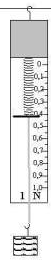 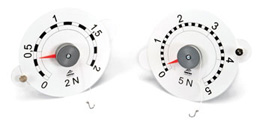 a)b)c)